	Volunteer Application Form               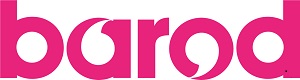 Please refer to the volunteering information pack before completing this form.Personal Information:Title								Forenames					Surname						Address			Post Code			Telephone (Home)		Mobile			Email				 Preferred contact method:		1. Please tell us why you are interested in volunteering in the substance misuse field and what you would like to gain from volunteering with Barod (formerly Drugaid Cymru)?2. Please describe the skills, knowledge, experience and values that you possess that you feel are required to be a volunteer. (Include information such as your hobbies and interests.)Experience:  Qualifications and trainingPlease list any qualifications / training that you feel maybe relevant to volunteering:Work or voluntering experiencePlease list any paid or voluntary work experience you have:You are welcome to submit a CV with your application, or attach continuation sheets.Volunteering Preferences:Please tick the relevant box(s) below to provide an indication of the area you would like to volunteer in:With reference to the information pack, please indicate which of the services or projects you have the most interest in volunteering in:Other information:Do you have a full driving license?		Do you have your own transport?			Do you speak Welsh?				DBS and Reference Checks:Due to the nature of our work, most placements within Barod are subject to a Disclosure and Barring System (DBS) check.  If you have any questions about this, please contact Barod Head Office.  Not all offending history would prevent you on volunteering, so please check if unsure. We ask for at least one, or if possible two references that may be taken up prior to your placement.  Acceptable references will include teachers, tutors, former employers, other agency support staff or workers, volunteer posts as well as community members. Please remember to ask permission from your referees where possible as all references will be checked.Referees:Access and adjustments:Should your application be successful you will be invited to attend an informal interview.  Do you have any requirements or are there any adjustments we can make to ensure that you are can attend with ease?submitting your application:Applications can be submitted by email to:  volunteer@barod.cymruor post to:  Barod, 1st Floor, 114 Lower Dock Street, Newport. NP20 2AFIf you have any questions, please email volunteer@barod.cymru  or contact our Head Office on 01633 439813 Course TitleYearCourse ProviderAgency name & addressDates (from / to)Brief description of dutiesReason for leavingLocationPreferenceLocationPreferenceAberystwythMerthyr TydfilCaerphillyNewportCardiganPontypoolCarmarthenPontypriddEbbw ValeSwanseaHaverfordwestOther (please specify)Other (please specify)LlanelliOther (please specify)Other (please specify)Project / Service/ ActivityReasonName:Name:Job title:Job title:Relationship to you:Relationship to you:Contact address:Contact number:Email:Contact details:Contact number:Email: